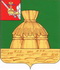 АДМИНИСТРАЦИЯ НИКОЛЬСКОГО МУНИЦИПАЛЬНОГО РАЙОНАПОСТАНОВЛЕНИЕ24.01.2020 года		                                                                                                          № 45г. НикольскО внесении изменений в постановлениеадминистрации	Никольского муниципального районаот 12.02.2019 года № 116 «Об утверждении Порядкаосуществления	главными распорядителями(распорядителями) средств районного бюджета,главными администраторами (администраторами)доходов районного бюджета, главными администраторами(администраторами) источников финансированиядефицита районного бюджета внутреннегофинансового контроля и внутреннегофинансового аудита»В целях приведения в соответствие с положениями Бюджетного кодекса Российской Федерации в редакции Федерального закона от 26 июля 2019 года N 199- ФЗ "О внесении изменений в Бюджетный кодекс Российской Федерации в части совершенствования государственного (муниципального) финансового контроля, внутреннего финансового контроля и внутреннего финансового аудита" администрация Никольского муниципального района	ПОСТАНОВЛЯЕТ:	1. Внести в Порядок осуществления главными распорядителями (распорядителями) средств районного бюджета, главными администраторами (администраторами) доходов районного бюджета, главными администраторами (администраторами) источников финансирования дефицита районного бюджета внутреннего финансового контроля и внутреннего финансового аудита, утвержденный указанным постановлением, следующие изменения:	1.1. пункт 14 раздела II Порядка исключить.	1.2. пункт 31 раздела III Порядка исключить.	2. Настоящее постановление вступает в силу после официального опубликования в газете «Авангард» и подлежит размещению на официальном сайте администрации Никольского муниципального района в информационно-телекоммуникационной сети «Интернет».Руководитель администрацииНикольского муниципального района                                                                     А.Н. Баданина